Krásné ráno, děti, je pátek a začínáme	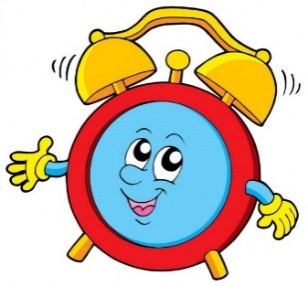 Český jazykČTENÍ – Dnes Čítanka str. 30 Cestujeme po světě – dočteme článek (hlasité, výrazné čtení)MLUVNICE Učebnice str. 37 cvičení 15 (otevři sešit Diktáty a přepiš tři věty ve druhém řádku)PSANÍPísanka str. 20 MatematikaSLOUPEČKY – další sloupeček, počítej se stovkovou tabulkou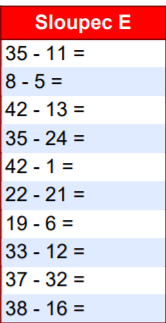 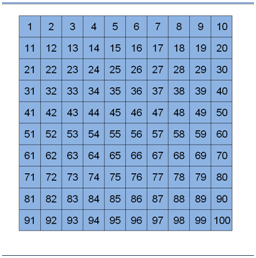 MATEMATIKA  str. 30 příklad 2Str. 30 příklad 3Str. 30 příklad 4 PRVOUKAPracovní sešit str. 13 cvičení 2Vážení rodiče, v případě potíží volejte, pište.